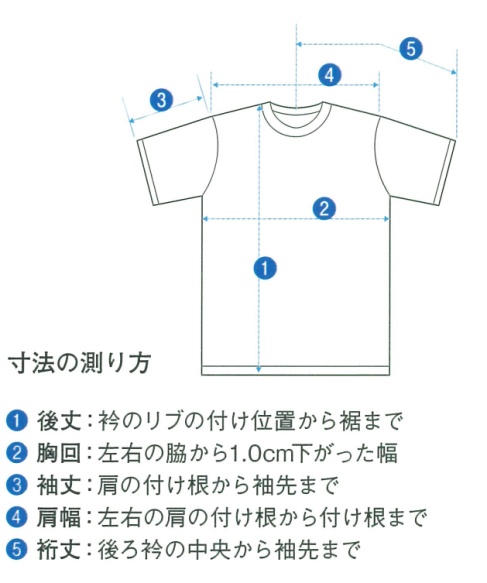 ＦＡＸ：０７３６－５４－４６７０幸村杯なぎなた大会実行委員会事務局　あて幸村杯第８回全国高等学校男子なぎなた選手権大会幸村杯第８回全国女子なぎなた大会記念Ｔシャツ申込書幸村杯なぎなた大会実行委員会では、「幸村杯なぎなた大会記念Ｔシャツ」の販売を下記のとおりご案内いたします。大会出場記念にぜひご購入ください。【申込者爛】注）記入漏れがないようにお願いいたします。※申込期限　７月１４日（金）までに注文してください。※大会当日、会場にて現金と引き換えにお渡しします。※申込期限後の取消しはご遠慮ください。（ただし、大会が中止となった場合は、販売しません。）★申込による販売のみであり、当日会場では販売しておりません。ミズノＴシャツ任意サイズ（㎝）を参考にしてください。ミズノＴシャツ任意サイズ（㎝）を参考にしてください。ミズノＴシャツ任意サイズ（㎝）を参考にしてください。ミズノＴシャツ任意サイズ（㎝）を参考にしてください。ミズノＴシャツ任意サイズ（㎝）を参考にしてください。注文書（数をご記入ください。）注文書（数をご記入ください。）注文書（数をご記入ください。）サイズ後ろ丈胸回り肩幅袖丈ネイビー黒合 計ＸＳ59.5884219Ｓ62.5944420Ｍ65.51004621Ｌ68.51064822ＸＬ71.51125023２ＸＬ74.51205325３ＸＬ77.51285626合　　計合　　計合　　計合　　計合　　計金額３，０００円　×　　　　枚（合計枚数）　＝　　　　　　　　　　　　　円金額３，０００円　×　　　　枚（合計枚数）　＝　　　　　　　　　　　　　円金額３，０００円　×　　　　枚（合計枚数）　＝　　　　　　　　　　　　　円金額３，０００円　×　　　　枚（合計枚数）　＝　　　　　　　　　　　　　円金額３，０００円　×　　　　枚（合計枚数）　＝　　　　　　　　　　　　　円金額３，０００円　×　　　　枚（合計枚数）　＝　　　　　　　　　　　　　円金額３，０００円　×　　　　枚（合計枚数）　＝　　　　　　　　　　　　　円金額３，０００円　×　　　　枚（合計枚数）　＝　　　　　　　　　　　　　円都道府県名等連絡者氏名住　所〒電話・携帯